Summer 2 Week 5:  adding es 29-6-20This week’s focus is all about adding –es to words that end in y. The rule: If a word ends in y e.g. baby and there is a consonant before the y, then to add the es you must “swap the y for an i before adding es".If I need to add -es, I have to swap the y for an i first. baby  babiesFor example:Is there just one baby or are there lots of babies?I rely on my friend but she relies on me too!Now have a go at adding es to the following: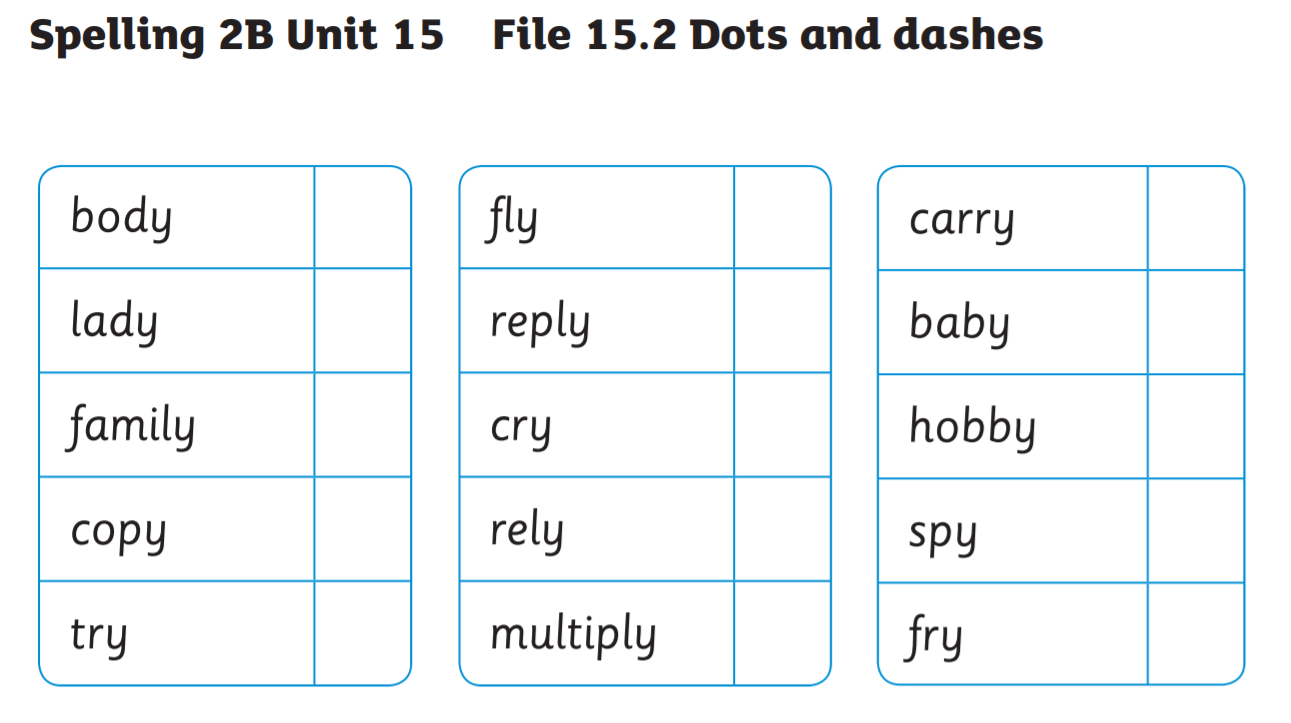 